Verein ‚Parité in den Parlamenten 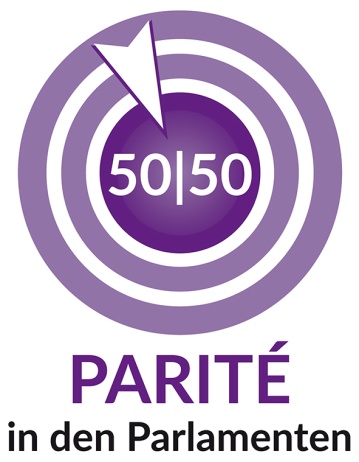 c/o Christa Weigl-Schneider,Blumenauerstr. 15981241 München www.facebook.com/parite.euwww parite.eu / info@parite.eu Hiermit erkläre ich meinen Beitritt als Mitglied im  Verein Parité in den Parlamenten
Der Mitgliedsbeitrag beträgt pro Jahr 50,00 € und dient der Organisation, den Planungen und Veranstaltungen des Vereins.Der Austritt muss schriftlich bis 30. September erfolgen (dreimonatige Kündigungsfrist zum Ende eines Kalenderjahres).Name VornameStraße PLZ OrtMail TelefonGeb.-DatumDer Betrag wird von mir jährlich bis zum 10. Januar auf das unten angegebeneKonto überwiesenoderIch bin damit einverstanden, dass der jährliche Mitgliedsbeitrag im Einzugsverfahren von meinem Konto abgebucht wird. IBAN: DE Datum  			 UnterschriftVerein Parité in den Parlamenten:  Präsidentin: Christa Weigl-Schneider ,Vizepräsidentin Renate Maltry, (Finanzen), Eva Wobbe (Presse), Prof. Dr. Silke Laskowski, , Regina Thum-ZieglerEhrenmitgliedschaft:  Dr. Rita SüssmuthKonto:  Verein Parité in den Parlamenten, IBAN: DE 63 7015 0000 1006 2804 30, BIC: SSKMDEMMXXX